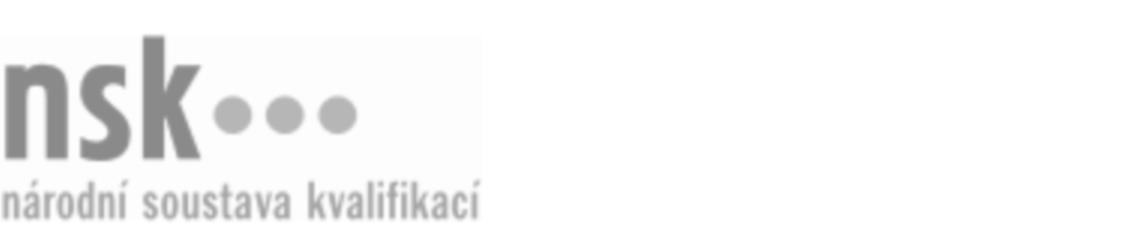 Kvalifikační standardKvalifikační standardKvalifikační standardKvalifikační standardKvalifikační standardKvalifikační standardKvalifikační standardKvalifikační standardDiagnostik/diagnostička vodovodní sítě (kód: 36-076-H) Diagnostik/diagnostička vodovodní sítě (kód: 36-076-H) Diagnostik/diagnostička vodovodní sítě (kód: 36-076-H) Diagnostik/diagnostička vodovodní sítě (kód: 36-076-H) Diagnostik/diagnostička vodovodní sítě (kód: 36-076-H) Diagnostik/diagnostička vodovodní sítě (kód: 36-076-H) Diagnostik/diagnostička vodovodní sítě (kód: 36-076-H) Autorizující orgán:Ministerstvo zemědělstvíMinisterstvo zemědělstvíMinisterstvo zemědělstvíMinisterstvo zemědělstvíMinisterstvo zemědělstvíMinisterstvo zemědělstvíMinisterstvo zemědělstvíMinisterstvo zemědělstvíMinisterstvo zemědělstvíMinisterstvo zemědělstvíMinisterstvo zemědělstvíMinisterstvo zemědělstvíSkupina oborů:Stavebnictví, geodézie a kartografie (kód: 36)Stavebnictví, geodézie a kartografie (kód: 36)Stavebnictví, geodézie a kartografie (kód: 36)Stavebnictví, geodézie a kartografie (kód: 36)Stavebnictví, geodézie a kartografie (kód: 36)Stavebnictví, geodézie a kartografie (kód: 36)Týká se povolání:Diagnostik vodovodní sítěDiagnostik vodovodní sítěDiagnostik vodovodní sítěDiagnostik vodovodní sítěDiagnostik vodovodní sítěDiagnostik vodovodní sítěDiagnostik vodovodní sítěDiagnostik vodovodní sítěDiagnostik vodovodní sítěDiagnostik vodovodní sítěDiagnostik vodovodní sítěDiagnostik vodovodní sítěKvalifikační úroveň NSK - EQF:333333Odborná způsobilostOdborná způsobilostOdborná způsobilostOdborná způsobilostOdborná způsobilostOdborná způsobilostOdborná způsobilostNázevNázevNázevNázevNázevÚroveňÚroveňOrientace v technických podkladech vodovodní sítěOrientace v technických podkladech vodovodní sítěOrientace v technických podkladech vodovodní sítěOrientace v technických podkladech vodovodní sítěOrientace v technických podkladech vodovodní sítě33Obsluha a údržba zařízení pro diagnostiku vodovodní sítěObsluha a údržba zařízení pro diagnostiku vodovodní sítěObsluha a údržba zařízení pro diagnostiku vodovodní sítěObsluha a údržba zařízení pro diagnostiku vodovodní sítěObsluha a údržba zařízení pro diagnostiku vodovodní sítě33Diagnostika vodovodní sítěDiagnostika vodovodní sítěDiagnostika vodovodní sítěDiagnostika vodovodní sítěDiagnostika vodovodní sítě33Vyplňování a evidování záznamů výstupů z diagnostiky vodovodní sítěVyplňování a evidování záznamů výstupů z diagnostiky vodovodní sítěVyplňování a evidování záznamů výstupů z diagnostiky vodovodní sítěVyplňování a evidování záznamů výstupů z diagnostiky vodovodní sítěVyplňování a evidování záznamů výstupů z diagnostiky vodovodní sítě33Dodržování BOZP a požární ochrany při diagnostice vodovodních sítíDodržování BOZP a požární ochrany při diagnostice vodovodních sítíDodržování BOZP a požární ochrany při diagnostice vodovodních sítíDodržování BOZP a požární ochrany při diagnostice vodovodních sítíDodržování BOZP a požární ochrany při diagnostice vodovodních sítí33Diagnostik/diagnostička vodovodní sítě,  29.03.2024 15:07:33Diagnostik/diagnostička vodovodní sítě,  29.03.2024 15:07:33Diagnostik/diagnostička vodovodní sítě,  29.03.2024 15:07:33Diagnostik/diagnostička vodovodní sítě,  29.03.2024 15:07:33Strana 1 z 2Strana 1 z 2Kvalifikační standardKvalifikační standardKvalifikační standardKvalifikační standardKvalifikační standardKvalifikační standardKvalifikační standardKvalifikační standardPlatnost standarduPlatnost standarduPlatnost standarduPlatnost standarduPlatnost standarduPlatnost standarduPlatnost standarduStandard je platný od: 21.10.2022Standard je platný od: 21.10.2022Standard je platný od: 21.10.2022Standard je platný od: 21.10.2022Standard je platný od: 21.10.2022Standard je platný od: 21.10.2022Standard je platný od: 21.10.2022Diagnostik/diagnostička vodovodní sítě,  29.03.2024 15:07:33Diagnostik/diagnostička vodovodní sítě,  29.03.2024 15:07:33Diagnostik/diagnostička vodovodní sítě,  29.03.2024 15:07:33Diagnostik/diagnostička vodovodní sítě,  29.03.2024 15:07:33Strana 2 z 2Strana 2 z 2